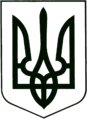 УКРАЇНА
МОГИЛІВ-ПОДІЛЬСЬКА МІСЬКА РАДА
ВІННИЦЬКОЇ ОБЛАСТІВИКОНАВЧИЙ КОМІТЕТ                                                           РІШЕННЯ №193Від 27.06.2022р.                                              м. Могилів-ПодільськийПро затвердження протоколу земельної комісії при виконкомі міської ради від 09 червня 2022 року	Керуючись п. 34 ч. 1 ст. 26, п.п. 5 п.б ч.1 ст. 33, ч. 1 ст. 59  Закону України «Про місцеве самоврядування в Україні», п. й) ст. 12, ст.ст. 158-161 Земельного кодексу України, розглянувши матеріали, надані відділом земельних відносин міської ради, -     виконком міської ради ВИРІШИВ:1. Затвердити протокол земельної комісії при виконкомі міської ради від 09 червня 2022 року згідно з додатком.2. Контроль за виконанням даного рішення покласти на першого заступника міського голови Безмещука П.О. та на постійну комісію міської ради з питань земельних відносин, природокористування, планування території, будівництва, архітектури, охорони пам’яток, історичного середовища та благоустрою (Глущак Т.В.).                   Міський голова                                                    Геннадій ГЛУХМАНЮК                                                                                                    Додаток                                                                                         до рішення виконавчого                                                                                          комітету міської ради                                                                                         від 27.06.2022 року №193     Протокол   засідання земельної комісії при виконкомі міської ради Від 09.06.2022р.                                                       м. Могилів-ПодільськийМісце проведення: Могилів-Подільська міська рада, ІІІ поверх (зал засідань), 10.00 год.                                                                   Всього членів комісії – 11 чол.Комісія затверджена рішенням виконавчого комітету міської радивід 25.02.2021 року №62 «Про затвердження посадового складу земельної комісії при виконавчому комітеті міської ради».                                       ПОРЯДОК ДЕННИЙПро розгляд звернення гр. ________________, що проживає за адресою: вул. __________, ___, м. Могилів-Подільський. Про розгляд звернення голови ОСББ «Кіровець 52» Полігової Нонни Аркадіївни, що проживає за адресою: вул. Стависька, буд. 52, кв. 26, м. Могилів-Подільський. Про розгляд звернення голови правління ОСББ «595 Еліт» Чорного Олександра Григоровича, що проживає за адресою: вул. Стависька, буд. 58, м. Могилів-Подільський. Про розгляд звернення гр. ___________________, що проживає за адресою: вул. _________, ____, с. Суботівка. Голосували: за затвердження порядку денного засідання земельної комісії: за - 6 , проти - 0, утримались - 0.  1. СЛУХАЛИ:	  Безмещука Петра Олександровича - першого заступника міського голови, голову комісії, який повідомив про звернення гр. ______________, що проживає за адресою: вул. ______________, ___, м. Могилів - Подільський, щодо порушення межі земельної ділянки суміжним землекористувачем гр. _______________________, що проживає за адресою: вул. __________, _____, м. Могилів-Подільський.  На комісію запрошені: гр. ___________ – присутня, гр. ______________ – присутня.      ВИСТУПИЛИ:Хмільовський Володимир Олександрович - головний спеціаліст відділу земельних відносин міської ради, секретар комісії, повідомив, що у гр. ______________ та гр. _____________________ земельні ділянки приватизовані та дані внесені до Державного земельного кадастру.Гр. ______________________ – повідомила членів комісії, що гр. ____________________ під її будинком викопала ґрунт, що загрожує руйнуванню її житлового будинку за адресою: вул. _______________, ____, м. Могилів-Подільський. Гр. ___________________  – повідомила членів комісії, що планує збудувати гараж та сарай в межах приватизованої земельної ділянки, межі якої вона не порушувала, про що свідчать встановлені межові знаки. Встановлення (відновлення) меж земельної ділянки в натурі (на місцевості) проведено ФОП Вонсович К.О. про що була повідомлена гр. __________________________. Безмещук Петро Олександрович - перший заступник міського голови, голова комісії, запропонував:  Рекомендувати використовувати земельні ділянки згідно Земельного  кодексу України глава 17 Добросусідство, та спільно вирішити питання будівництва підпірної стіни.Гр. _________________ в разі сумніву правильності встановлення межових знаків суміжним землевласником гр. ________________ звернутись до землевпорядної організації та провести встановлення межових знаків в натурі (на місцевості) в присутності власників суміжних земельних ділянок та представника органу місцевого самоврядування.У разі незгоди власників землі та землекористувачів з рішенням органу місцевого самоврядування спір вирішується в судовому порядку (п. 5 ст. 158 Земельного кодексу України).  4. Власникам земельних ділянок виконувати обов’язки згідно ст. 91 Земельного кодексу України. Голосували: за - 6, проти - 0, утримались- 0.Комісія ВИРІШИЛА:Рекомендувати використовувати земельні ділянки згідно Земельного кодексу України глава 17 Добросусідство, та спільно вирішити питання будівництва підпірної стіни.Гр. _______________ в разі сумніву правильності встановлення межових знаків суміжним землевласником гр. _______________________ звернутись до землевпорядної організації та провести встановлення межових знаків в натурі (на місцевості) в присутності власників суміжних земельних ділянок та представника органу місцевого самоврядування.У разі незгоди власників землі та землекористувачів з рішенням органу місцевого самоврядування спір вирішується в судовому порядку (п. 5 ст.158 Земельного кодексу України).Власникам земельних ділянок виконувати обов’язки згідно ст. 91 Земельного кодексу України.     2. СЛУХАЛИ: Безмещука Петра Олександровича -  першого заступника міського голови, голову комісії, який повідомив про звернення голови об’єднання співвласників багатоквартирного будинку «Кіровець 52», Полігової Нони Аркадіївни, що проживає за адресою: вул. Стависька, буд. 52, кв. 26, м. Могилів-Подільський про те, що гр. ____________________, яка проживає за адресою: вул. _______, ___, м. Могилів - Подільський, безпідставно не погоджує протокол встановлення (відновлення) меж земельної ділянки, яка відводиться у постійне користування для будівництва і обслуговування багатоквартирного житлового будинку об’єднанням співвласників багатоквартирного будинку «Кіровець 52» м. Могилів-Подільський, вул. Стависька, 52.На комісію запрошені: Голова ОСББ «Кіровець 52» Полігова Нона Аркадіївна - присутня, гр. ___________________ – відсутня.      ВИСТУПИЛИ:Хмільовський Володимир Олександрович - головний спеціаліст відділу земельних відносин міської ради, секретар комісії, повідомив, що гр. __________________, про повторне засідання комісії була повідомлена належним чином, а саме рекомендованим листом від 27.05.2022р. №02-11/277 та на електронну адресу був надісланий лист гр. _________________ від 22.04.2022 року за №02-11/222, та матеріали стосовно спору між нею та об’єднанням співвласників багатоквартирного будинку «Кіровець 52». Крім того повідомив, що до домоволодіння гр. ____________ існує під’їзд з вул. __________, згідно архівних даних Могилів-Подільського комунального підприємства бюро технічної інвентаризації.      Голова ОСББ «Кіровець 52» Полігова Нона Аркадіївна - повідомила, що до житлового будинку №___ по вул. _________, власником якого є гр. _________________, забезпечено під’їзд з вул. В. Стуса, а під’їзд з вул. Стависької, гр. ________________ зробила самовільно, без погодження співвласників багатоквартирного житлового будинку №52 по вул. Ставиській. Утворивши під’їзд з вул. Стависької до домоволодіння, гр. ________________ на спірній земельній ділянці, забере можливість у співвласників багатоквартирного житлового будинку здійснювати сушіння білизни. Будівництво на спірній ділянці ОСББ «Кіровець 52» проводити не будуть, так як вона використовується для сушіння білизни.Безмещук Петро Олександрович - перший заступник міського голови, голова комісії, запропонував:Надати дозвіл об’єднанню співвласників багатоквартирного будинку «Кіровець 52» на оформлення земельної ділянки у постійне користування для будівництва і обслуговування багатоквартирного житлового будинку (код згідно КВЦПЗ-02.03), загальною площею 0,1600 га в м. Могилеві-Подільському по вул. Ставиській, 52, без погодження суміжного землевласника гр. ________________________. Голосували: за - 6, проти - 0, утримались - 0.      Комісія ВИРІШИЛА:- Надати дозвіл об’єднанню співвласників багатоквартирного будинку «Кіровець 52» на оформлення земельної ділянки у постійне користування для будівництва і обслуговування багатоквартирного житлового будинку (код згідно КВЦПЗ-02.03), загальною площею 0,1600 га в м. Могилеві-Подільському по вул. Ставиській, 52, без погодження суміжного землевласника гр. ____________________. 3. СЛУХАЛИ: Безмещука Петра Олександровича -  першого заступника міського голови, голову комісії, який повідомив про звернення голови правлінняОСББ «595 Еліт», Чорного Олександра Григоровича, що проживає за адресою: вул. Стависька, буд. 58, м. Могилів-Подільський про те, що Могилів-Подільський монтажно-економічний коледж в особі директора Заячковського Володимира Михайловича, не погоджує межу земельної ділянки в проекті землеустрою щодо відведення земельної ділянки у постійне користування для будівництва і обслуговування багатоквартирного житлового будинку, що використовується об’єднанням співвласників багатоквартирного будинку «595 Еліт» м. Могилів-Подільський, вул. Стависька, 58.На комісію запрошені: Голова правління ОСББ «595 Еліт» Чорний Олександр Григорович - відсутній, директор Могилів-Подільського монтажно -економічного коледжу Заячковський Володимир Михайлович – відсутній.       ВИСТУПИЛИ: Хмільовський Володимир Олександрович - головний спеціаліст відділу земельних відносин міської ради, секретар комісії, повідомив, що                                                                                                                                   голові правління ОСББ «595 Еліт» Чорному Олександру Григоровичу та директору Могилів-Подільського монтажно-економічного коледжу Заячковському Володимиру Михайловичу були направлені листи повідомлення про засідання земельної комісії при виконавчому комітеті міської ради: від 27.05.2022р. №02-11/278 та від 27.05.2022р. №02-22/1127. Безмещук Петро Олександрович - перший заступник міського голови, голова комісії, запропонував: - Керуючись п. 2 ст. 159 Земельного кодексу України, перенести розгляд земельного спору на наступне засідання земельної комісії, про день, час та місце проведення якої попередити зацікавлених осіб, у зв’язку із відсутністю сторін спору. Голосували: за - 6, проти - 0, утримались - 0.     Комісія ВИРІШИЛА:     Керуючись п. 2 ст.159 Земельного кодексу України, перенести розгляд земельного спору на наступне засідання земельної комісії, про день, час та місце проведення якої попередити зацікавлених осіб, у зв’язку із відсутністю сторін спору.4. СЛУХАЛИ: Безмещука Петра Олександровича - першого заступника міського голови, голову комісії, який повідомив про звернення гр. __________________, що проживає за адресою: вул. _________, ____, с. Суботівка, Могилів-Подільський район, Вінницька область, щодо розгляду на комісії земельного спору, стосовно перешкоджання СТОВ «Прогрес» в користуванні земельними ділянками на яких розташоване його нерухоме майно за межами с. Суботівка.На комісію запрошені: гр. _______________________ – присутній, Страмінський Сергій Михайлович – директор сільськогосподарського товариства з обмеженою відповідальністю «Прогрес» - відсутній.ВИСТУПИЛИ: Хмільовський Володимир Олександрович - головний спеціаліст відділу земельних відносин міської ради, секретар комісії, повідомив присутніх, що до Могилів-Подільської міської ради надійшов лист від директора сільськогосподарського товариства з обмеженою відповідальністю «Прогрес» вх. №02-20/110 від 06.06.2022 року, з проханням відкласти на час, достатній для отримання додаткової інформації, щодо суті спору.Безмещук Петро Олександрович - перший заступник міського голови, голова комісії, запропонував:- Керуючись п. 2 ст. 159 Земельного кодексу України, перенести розгляд земельного спору на наступне засідання земельної комісії, про день, час та місце проведення якої попередити зацікавлених осіб, у зв’язку з проханням директора сільськогосподарського товариства з обмеженою відповідальністю «Прогрес» Страмінського Сергія Михайловича.Голосували: за - 6, проти - 0, утримались - 0.Комісія ВИРІШИЛА:     Керуючись п. 2 ст. 159 Земельного кодексу України, перенести розгляд земельного спору на наступне засідання земельної комісії, про день, час та місце проведення якої попередити зацікавлених осіб.       Голова комісії:                                                 Безмещук П.О.Секретар комісії:                                             Хмільовський В.О.Члени комісії:                                                  Біловус М.А.	                                                                           Гулько А.В.                                                                                       Авдєєв О.Г.                                                                                        Дунський Ю.С. Керуючий справами виконкому 		                    Володимир ВЕРБОВИЙПрисутні:Голова комісії:Безмещук Петро ОлександровичСекретар комісії:- перший заступник міського голови. Хмільовський Володимир Олександрович- головний спеціаліст відділу земельних   відносин міської ради.Члени комісії:Біловус Марина Анатоліївна- начальник відділу земельних відносин    міської ради;Авдєєв Олексій Геннадійович- в.о. начальника виробничо-технічного   відділу управління житлово-комунального   господарства міської ради;Гулько Анастасія Вікторівна- головний спеціаліст відділу кадрової та   правової роботи апарату міської ради та   виконкому;Дунський Юрій Сергійович- начальник управління містобудування та   архітектури міської ради;Відсутні:Борисова Тетяна Григорівна		- секретар міської ради, заступник голови   комісії.Глущак Тетяна Василівна- депутат міської ради, голова постійної   комісії міської ради з питань земельних   відносин, природокористування,   планування території, будівництва,   архітектури, охорони пам’яток, історичного    середовища та благоустрою (за згодою),     член комісії;- представник комунального підприємства    «Могилів-Подільське міжрайонне бюро   технічної інвентаризації», член комісії;- представник головного управління   Держгеокадастру у Вінницькій області   (за згодою), член комісії.